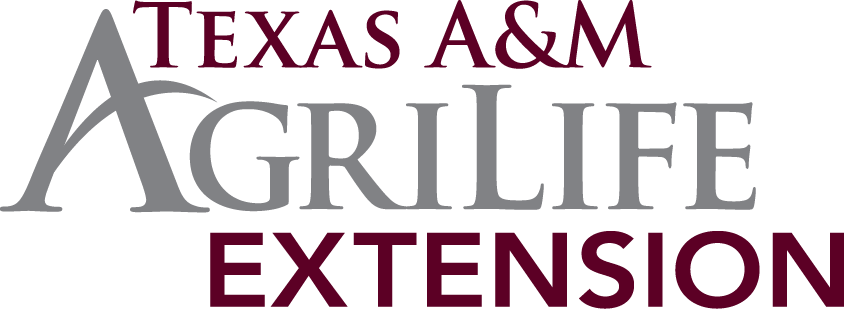 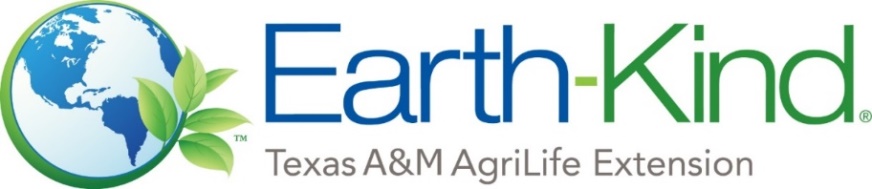 STATEWIDE MASTER GARDENER SPECIALIST TRAINING:EARTH-KIND® RESEARCH SPECIALIST TRAINING2016 APPLICATION FORM(Please type or print clearly)NAME _________________________________________________________________________MAILING ADDRESS _____________________________________________________________CITY/STATE/ZIPCODE ___________________________________________________________DAYTIME PHONE OR CELL _______________________________________________________EMAIL ADDRESS ________________________________________________________________COUNTY ______________________________________________________________________________________________     ________________________________________________________________Printed Name of CEA		 Signature of Approval by County Extension Agent/ MG Coordinator (Required)Currently there is no restriction on the number of Master Gardeners from each county. Program coordinators reserve the right to restrict registration from each county if participation exceeds program limitations.Please send this application form and $200.00 to Texas A&M AgriLife Extension, Attn: Greg Church, 825 N. McDonald St., Suite 150, McKinney, TX 75069.  Make check payable to HORTICULTURE PROGRAM.County Extension Agents, Extension employees, and their designated cooperators are eligible to participate. Please inquire for more information on cost and registration.Transportation, lodging, and meals (except two included meals) are at your own expense and not included in the registration fee.APPLICATION FORM AND PAYMENT MUST BE RECEIVED BY SEPTEMBER 19, 2016.  NO REFUNDS FOR CANCELLATION AFTER SEPTEMBER 23, 2016.  INDIVIDUALS WITH SPECIAL NEEDS OR DIETARY REQUESTS SHOULD CONTACT THE COLLIN COUNTY EXTENSION OFFICE AT LEAST TEN DAYS PRIOR TO THE EVENT.For more information, visit http://collin.agrilife.org/events/ or contact Maureen Metcalf at 972-548-4232 or mmetcalf@co.collin.tx.us Educational programs of Texas A&M AgriLife Extension Service are open to all people without regard to race, color, sex, national origin, age, genetic information or veteran status. The Texas A&M University System, U.S. Department of Agriculture, and the County Commissioners Courts of Texas Cooperating.  